APGN Candidate Form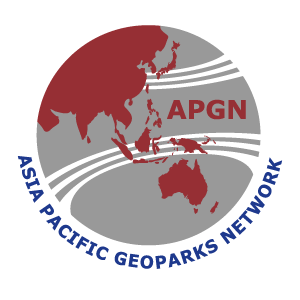 This is a candiCandidateMy candidature is supported by nominations from* (Choose applicable ones)Candidate’s Personal informationBy signing this document, I confirm that:I have taken note of and will respect the Statutes of the Global Geoparks Network (GGN), the GGN Code of Ethics, the GGN Internal Rules and Regulations, and APGN Rules of Operation, in my capacity as member of APGN Advisory Committee.I do not have any kind of conflict of interest related to the mandate and duties of being member of APGN Advisory Committee.Place and Date: Signature:Annex 1. Short CV* Please inform your nominator to send the nomination letter directly to the addresses given in the “Call for Nomination of APGN AC Members, Coordinator and Vice Coordinators”. Name and SurnameWill be nominated as a National Representative  (check√)Will be nominated as a National Representative  (check√)Will be nominated as a National Representative  (check√)YesYesNoApplying for  (check√)AC MemberAC MemberCoordinatorCoordinatorVice CoordinatorVice CoordinatorGlobal Geoparks (give the name here)National Geoparks Network / Forum(give the name here)Individual Members (give the name here)First nameLast nameTitle / Professional positionAffiliation e-mailTelephone (Please include country/region code)MobileAddressPost codeCountry